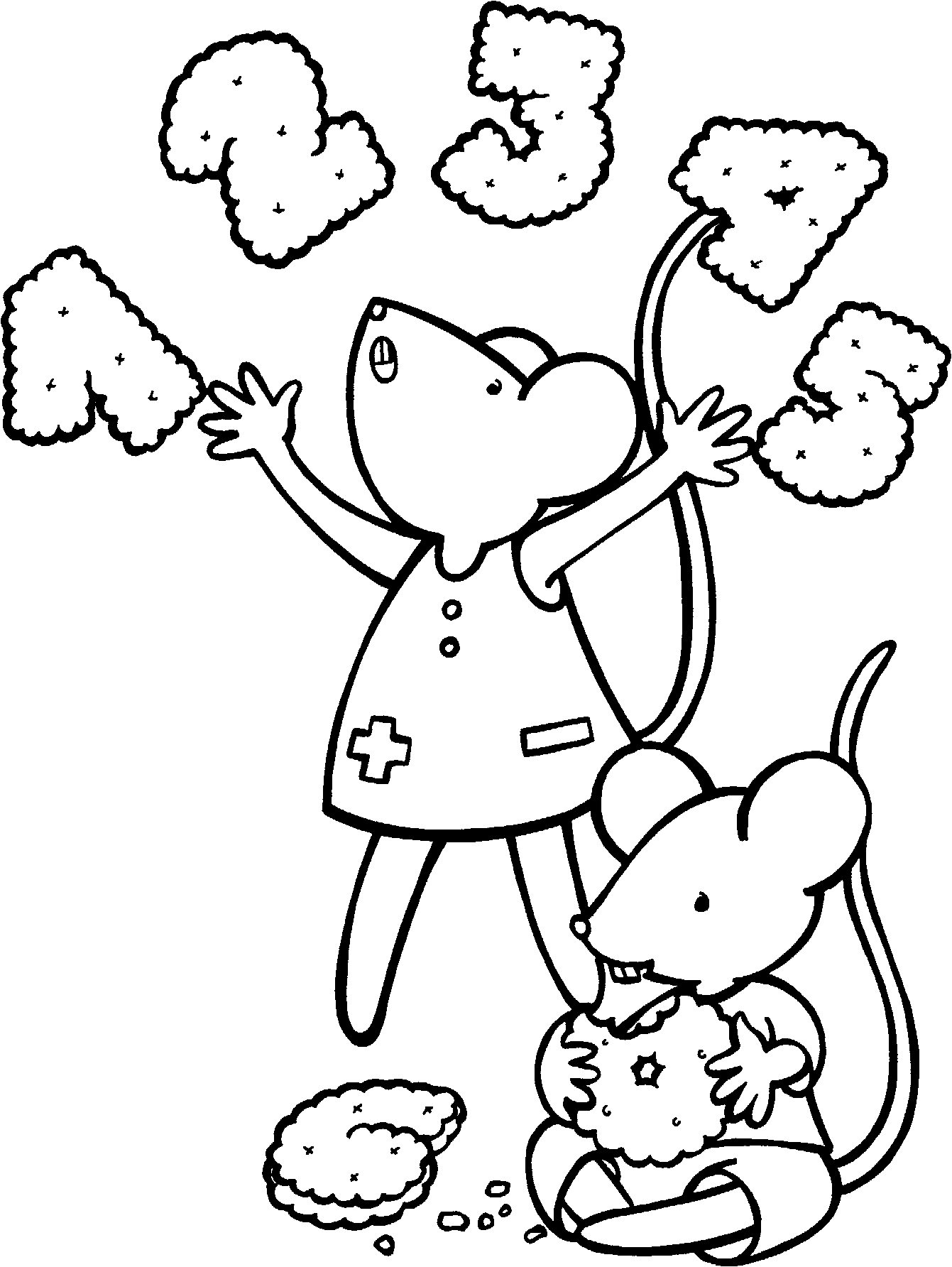 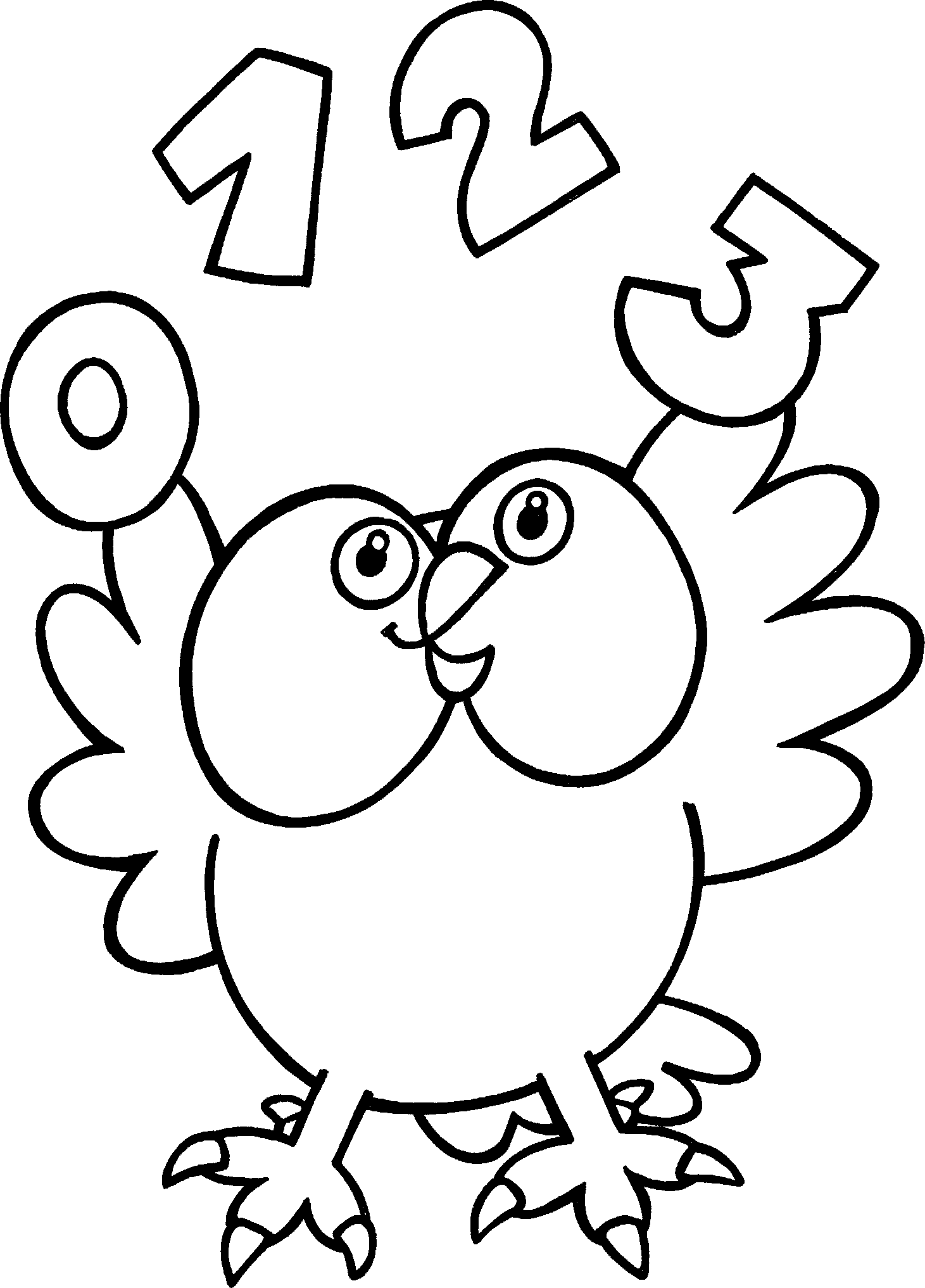 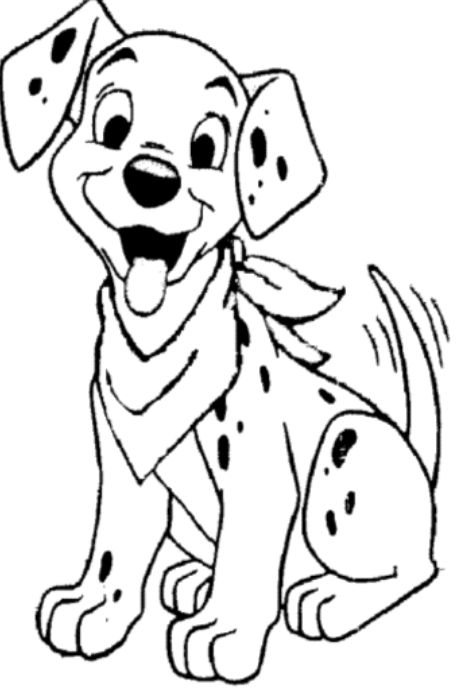  Calcule :Complète ces droites graduées :Complète ce tableau :Calcule :3 =2 =4x8 =5 = 1 =Complète le tableau :Complète les calculs :Invente un calcul pour que la réponse soit correcte :…… x …… = 20					…… x …… = 8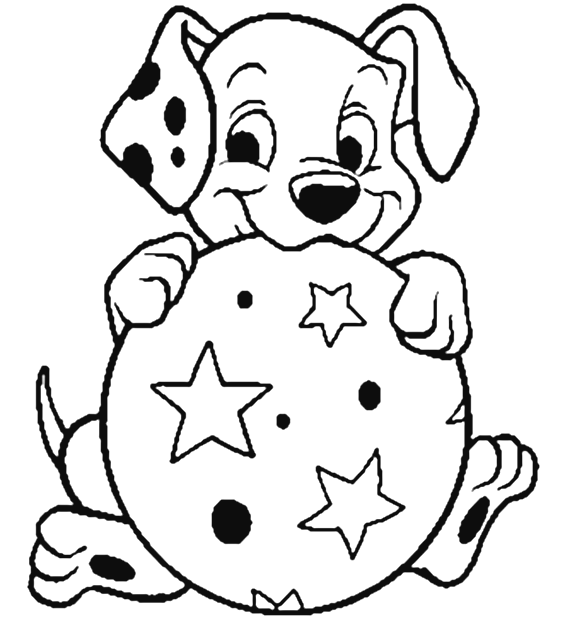 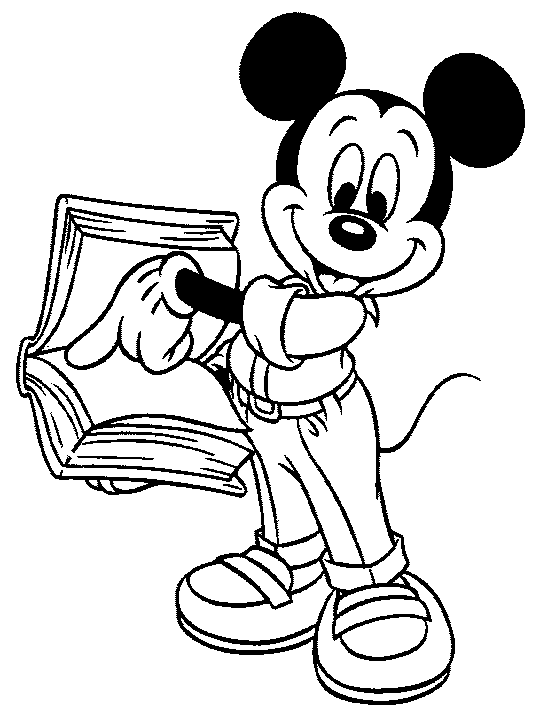 Complète :Complète la droite graduée :Complète :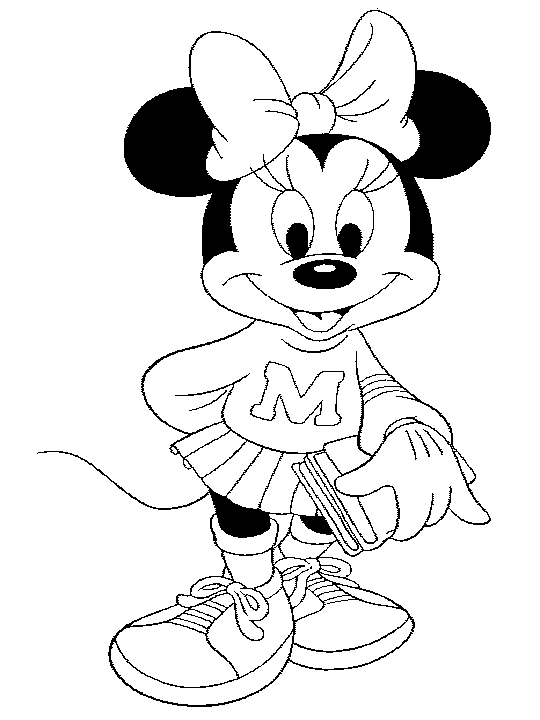 Calcule :      /12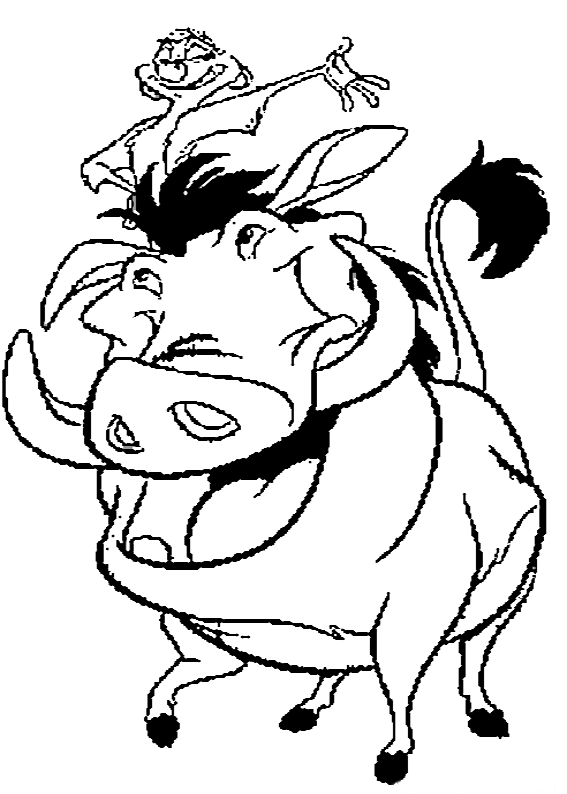 Complète la droite graduée :      /4Complète ce tableau :          /8Complète :     /6Complète ces tableaux :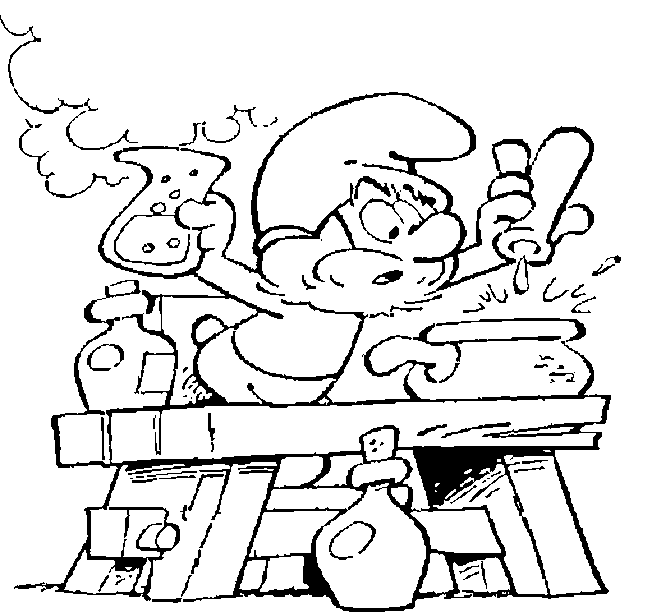 53219768104248 …..x38…6972 …..x……10……14…1035428…. x38…6972…. x……40……56……. x29…11035…. x……36……12……. x52…7314…. x……20……2…